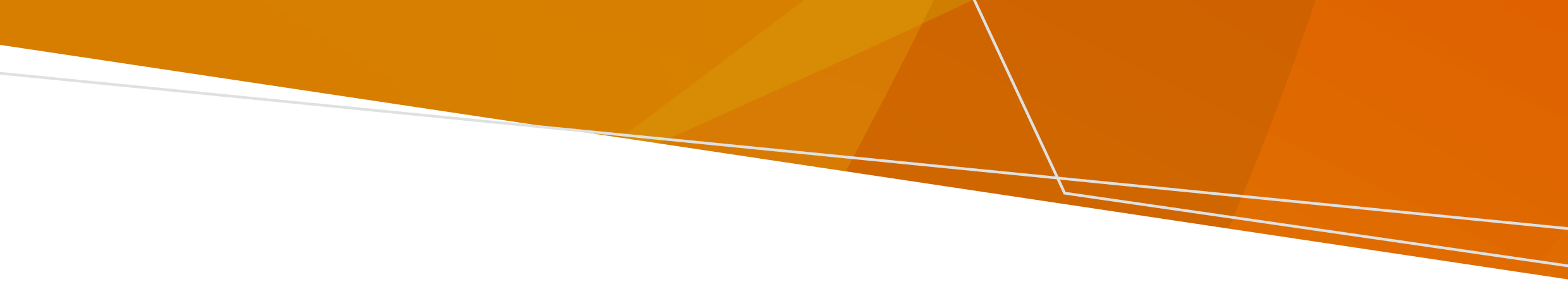 Po powodzi lub po intensywnych opadach deszczu, w pozostałych kałużach rozwijają się i rozprzestrzeniają komary. Komary mogą przenosić choroby i rozprzestrzeniać je poprzez ukąszenie. Najlepszym sposobem zapobiegania chorobom przenoszonym przez komary jest unikanie ich ukąszeń!Choroby przenoszone przez komary w Wiktorii obejmują wirus Ross River, wirus Barmah Forest, Murray Valley Encephalitis (MVE) i japoński wirus zapalenia mózgu (JE). Wirusy JE i MVE mogą spowodować ciężką chorobę i śmierć niektórych osób. Szczepionka przeciwko JE jest dostępna bezpłatnie dla określonych osób, sprawdź u swojego lekarza rodzinnego, czy jesteś do niej uprawniony. Więcej informacji na temat szczepionki przeciwko JEV można znaleźć .Chroń się przed ukąszeniami komarów! Okryj się. Noś długie, luźne, jasne ubrania. Używaj środków przeciwko owadom, które zawierają pikarydynę lub DEET.Nie zapominaj o dzieciach - zawsze sprawdzaj etykietę środka przeciwko owadom. W przypadku niemowląt, spryskuj lub wcieraj środek w ich ubranie a nie w skórę. Nie nakładaj tego środka na ręce niemowląt i małych dzieci.Nie wychodź z domu, jeśli widzisz na zewnątrz dużo komarów, zwłaszcza o zmierzchu i o świcie, które są okresami nasilenia ukąszeń.Śpij pod moskitierą, jeśli jesteś na zewnątrz i nie jesteś chroniony przez osłonę przeciw owadom.Używaj sprayu na muchy, spirali na komary lub środka odstraszającego w miejscach zgromadzeń lub posiłków.Unikaj terenów ze stojącą wodą i pozostań w domu, jeśli to możliwe.Wokół domu Usuń wodę i pojemniki, w których rozmnażają się komary, w tym wiadra, stare opony, stawy rybne, niezamknięte zbiorniki na wodę i pojemniki na rośliny doniczkowe. Pojemniki z wodą wokół domu powinny być opróżniane co najmniej raz w tygodniu. Osłaniaj siatkami przeciw owadom wszystkie okna, drzwi, otwory wentylacyjne i inne wejścia.Usuwaj odpady lub rośliny rosnące w przewodach kanalizacyjnych i rynsztokach. Zmniejsz ilość wody w kałużach wokół podwórek. Sprawdź, czy ekran zbiornika na wodę działa prawidłowo i wymień uszkodzone ekrany. Gdzie szukać pomocy Jeśli masz obawy dotyczące zdrowia, udaj się do swojego lekarza rodzinnego lub zadzwoń do Nurse-On-Call pod numer 1300 60 60 24. W nagłych wypadkach zadzwoń pod numer 000. Po innego rodzaju wsparcie, zwróć się do władz lokalnych. Aby otrzymać tę publikację w dostępnym formacie, wyślij e-mail na adres pph.communications@health.vic.gov.au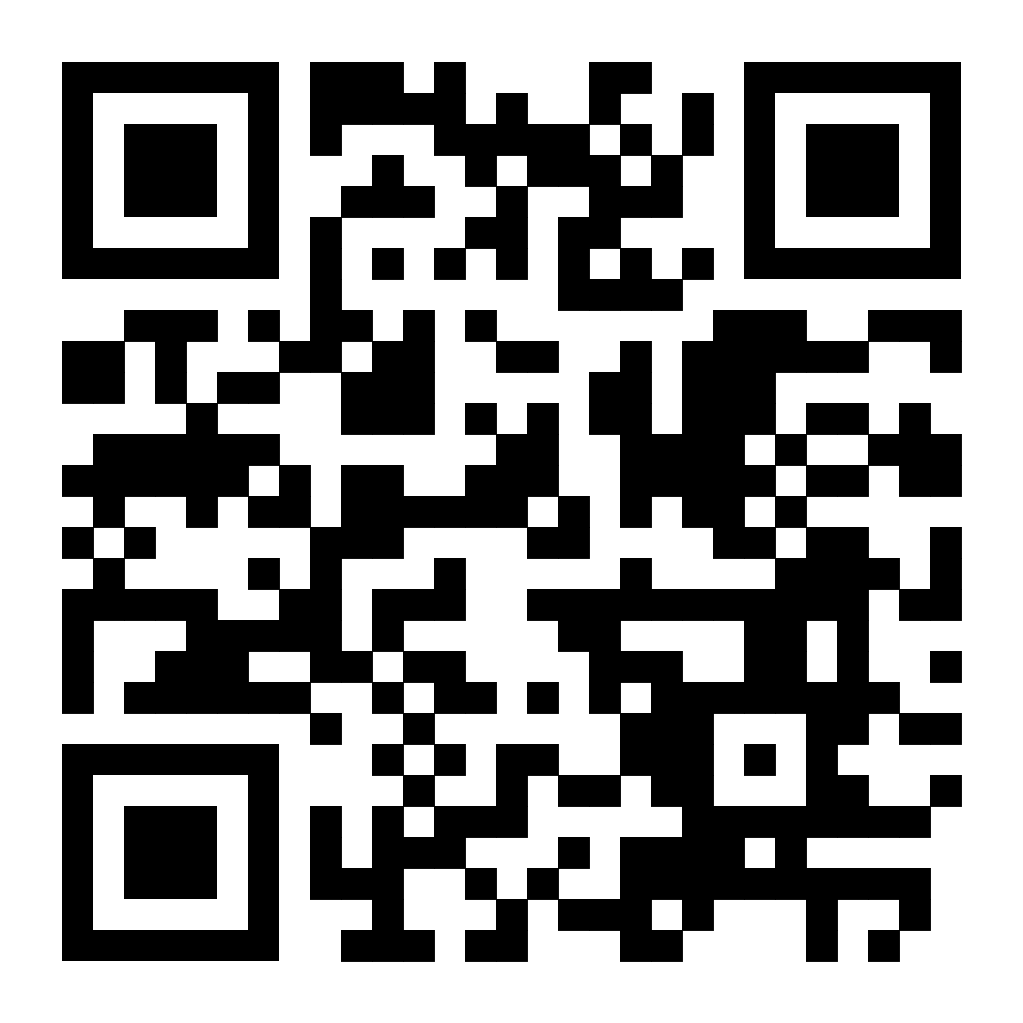 Powodzie i choroby przenoszone przez komaryInformacje o tym, jak zapobiegać chorobom przenoszonym przez komary po powodzi lub po intensywnych opadach deszczu Polish | PolskiOFFICIAL